GROWTH MINDSETGoogle “Growth Mindset”  or Dr. Carol Dweck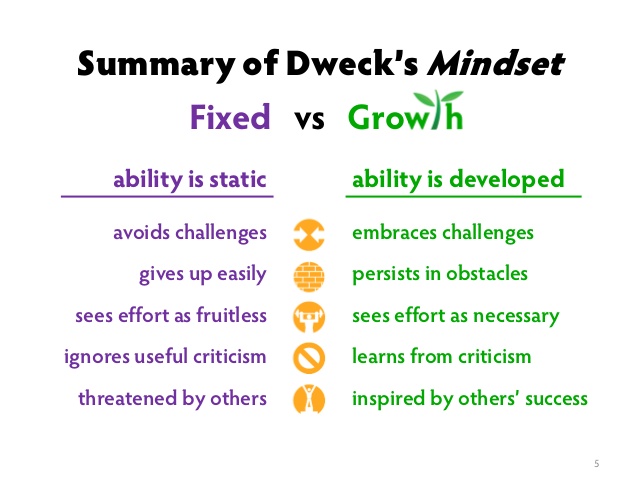 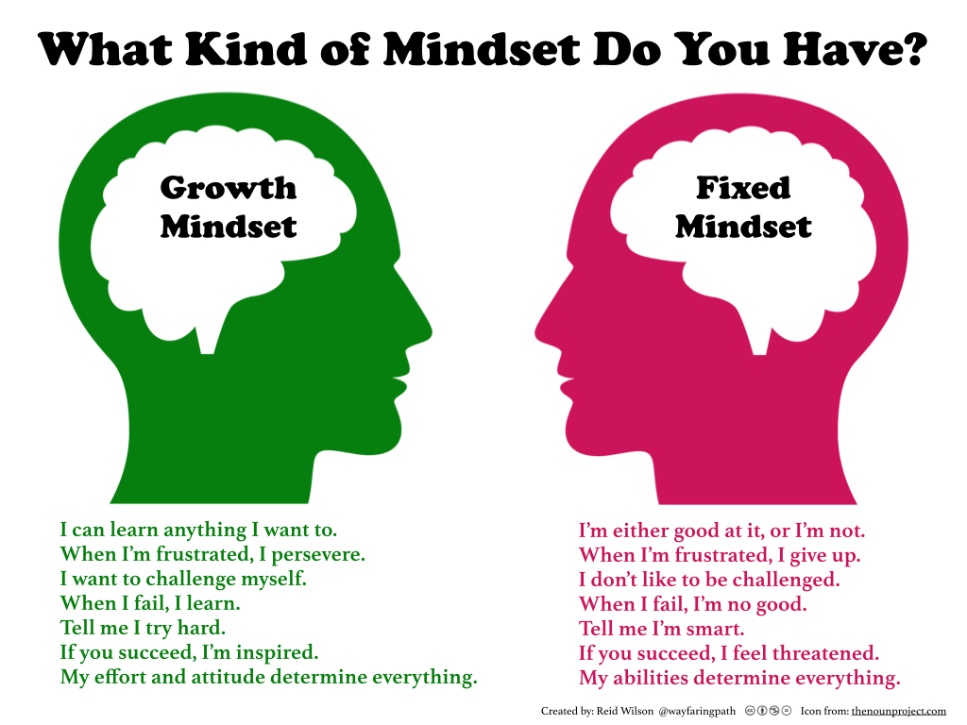 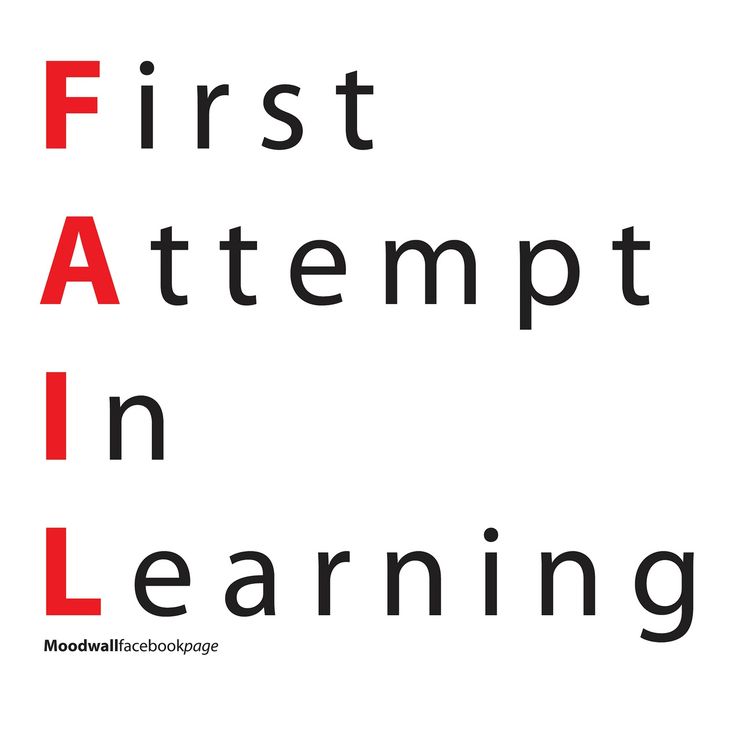 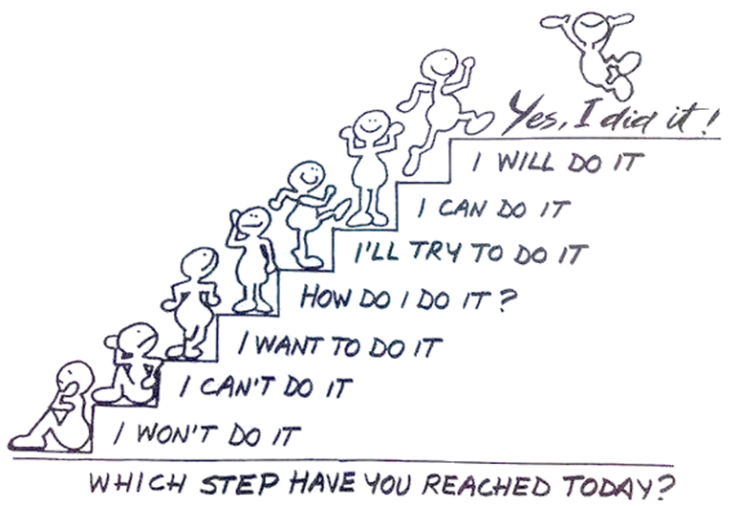 